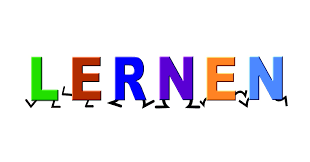 Klasse: ______________						Name:___________________________Arbeitsplan für Deutsch 4bErledige folgende Arbeitsaufträge in den nächsten Wochen! Bei Übungen mit Lösungen im Buch, führe die Selbstkontrolle durch. Andere Aufgaben, wie beispielsweise Texte, werden von deinen Lehrern korrigiert. (SB = Sprachbuch, ÜT = Übungsteil, AB = Arbeitsblatt)Bearbeite die Aufträge gewissenhaft und teile dir die Arbeit gut ein!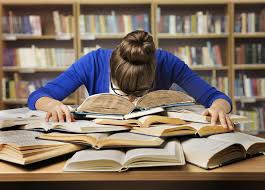 Solltest du noch Zeit überhaben, dann wiederhole die Wörter des GWS und übe deine persönlichen Fehlerwörter!Überprüfe deine Deutsch-Hefte auf Vollständigkeit und Ordnung (z.B. AB einkleben, Verbesserungen nachholen,…) Sprachbetrachtung:erledigt am…Selbst-
kontrolleLehrer-
kontrolleGliedsätze umformen – Satzglieder in Gliedsätze verwandelnBearbeite die AB mit den Umformungsaufgaben.2. SB / S 56 / Ü 14, 15 (SÜ-Heft)    SB / S 57 / 16, 17, 18, 19, 20    SB / S 58 / Ü A, C + D + E (SÜ-Heft)3. ÜT / S 21 / Ü6 (SÜ-Heft)    ÜT / S 22 / Ü7, 8a, b (SÜ-Heft)Rechtschreibung:Kapitel Groß- und Kleinschreibung SB / S 94 – 105Schreibe beim Bearbeiten der einzelnen Kapitel immer die Merktexte (=MT -„Unbedingt merkten“) ins SÜ-Heft ein!S 94 / Ü 1 (Einstiegstest) Ü 2 (Auswertung)S 95 / MT einschreiben + Ü 5 Bsp. zuordnen (ev. Tabelle), Ü 3, Ü 4 (HÜ-Heft)S 96 / MT einschreiben + Ü 9 Bsp. zuordnen, Ü6, 7 (SÜ-Heft)                  Ü 8 (HÜ-Heft)S 97 / Ü 11, Ü 13 (HÜ-Heft)S 98 / MT einschreiben + Ü 17 Bsp. zuordnen, 
Ü 14 + 15S 99 / MT einschreiben + S 100 / Ü 22 Bsp. zuordnenS 99 / Ü 18, 20    Ü 19 (HÜ-Heft) S 100 / Ü 23Kleinschreibung: S 101 / MT einschreiben + S 102 / Ü 29 Beispiele zuordnenS 101 / Ü 24 + 26 (HÜ-Heft)S 103 / Ü 30, 32S 104 / Ü 33 + 34 a, bS 105 / Ü A, C                    Ü B ins HÜ-HeftZusatzübung mit CD: HB 10Schreiben:Thema „Kinderarbeit“Verfasse 2 Texte aus der Sicht eines Kindes, das schwer arbeiten muss, um die Familie zu unterstützen.Text 1: Paolo, 10 Jahre, Schuhputzerjunge in Rio erzählt:Hallo, mein Name ist Paolo und ich bin 10 Jahre alt. …Setze die Erzählung fort! Berichte aus der Sicht des Jungen, wie er seinen schwierigen Alltag meistert, welchen Gefahren er täglich ausgesetzt ist, welche Hoffnungen, Wünsche, Ängste,… er hat. (200 – 250 Wörter auf DIN-A4-Blatt)Text 2: Nana, 12 Jahre, Näherin in einer Textilfabrik in Indien Meine Rücken schmerzt. Wie soll ich es nur aushalten, noch 10 Stunden arbeiten zu müssen? …Schreibe einen inneren Monolog, in dem du den Gedankenfluss, die Sorgen, Schmerzen, Ängste, Hoffnungen,… des Mädchens zum Ausdruck bringst.(200 – 250 Wörter auf DIN-A4-Blatt)Lesen: 1. Lies das Buch der Klassenlektüre!2. Bereite dir 2 Seiten des Buches zum Vorlesen vor!3. Schreibe deine Meinung über das Buch ins HÜ-Heft!